Сабақтың тақырыбы:Ортаның экологиялық факторлары: абиотикалық (температура, жарық, рН, ылғалдылық) биотикалық (микроағзалар, жануарлар, өсімдіктер).Сабақтың тақырыбы:Ортаның экологиялық факторлары: абиотикалық (температура, жарық, рН, ылғалдылық) биотикалық (микроағзалар, жануарлар, өсімдіктер).Сабақтың тақырыбы:Ортаның экологиялық факторлары: абиотикалық (температура, жарық, рН, ылғалдылық) биотикалық (микроағзалар, жануарлар, өсімдіктер).Сабақтың тақырыбы:Ортаның экологиялық факторлары: абиотикалық (температура, жарық, рН, ылғалдылық) биотикалық (микроағзалар, жануарлар, өсімдіктер).Мұғалімнің аты-жөні:Күні:Мұғалімнің аты-жөні:Күні:Мұғалімнің аты-жөні:Күні:Мұғалімнің аты-жөні:Күні:СЫНЫП: 7СЫНЫП: 7Қатысқан оқушылар  саны: Қатысқан оқушылар  саны: Қатысқан оқушылар  саны: Қатыспаған оқушылар саны: 0 Қатыспаған оқушылар саны: 0 Қатыспаған оқушылар саны: 0 Сабақ негізделген оқу мақсаттарыСабақ негізделген оқу мақсаттары7.3.1.1 - жергілікті жер экожүйесі қоршаған орта факторларының тірі ағзалардың тіршілік әрекеті мен таралуына әсерін зерттеу7.3.1.1 - жергілікті жер экожүйесі қоршаған орта факторларының тірі ағзалардың тіршілік әрекеті мен таралуына әсерін зерттеу7.3.1.1 - жергілікті жер экожүйесі қоршаған орта факторларының тірі ағзалардың тіршілік әрекеті мен таралуына әсерін зерттеу7.3.1.1 - жергілікті жер экожүйесі қоршаған орта факторларының тірі ағзалардың тіршілік әрекеті мен таралуына әсерін зерттеу7.3.1.1 - жергілікті жер экожүйесі қоршаған орта факторларының тірі ағзалардың тіршілік әрекеті мен таралуына әсерін зерттеу7.3.1.1 - жергілікті жер экожүйесі қоршаған орта факторларының тірі ағзалардың тіршілік әрекеті мен таралуына әсерін зерттеуСабақ  нәтижесі:Сабақ  нәтижесі:Оқушылардың барлығы мынаны орындай алады: Оқулықта берілген және қосымша тапсырмаларды орындайды.  Жазба жұмыс жасайды. Сұраққа жауап береді. Оқушылардың көбісі мынаны орындай алады: Топтық жұмысты брлесе орындайды.Өз бетінше жұмыс жасайды. Сұраққа жауап береді. Қосымша үлестірме ресурстармен  жұмыс жасайды.Оқушылардың кейбіреуі мынаны орындай алады: Оқулықтан тыс берілген қосымша тапсырмалады орындайды.Тақырып бойынша қосымша мәліметтер мен дәлелдер келтіре алады.Оқушылардың барлығы мынаны орындай алады: Оқулықта берілген және қосымша тапсырмаларды орындайды.  Жазба жұмыс жасайды. Сұраққа жауап береді. Оқушылардың көбісі мынаны орындай алады: Топтық жұмысты брлесе орындайды.Өз бетінше жұмыс жасайды. Сұраққа жауап береді. Қосымша үлестірме ресурстармен  жұмыс жасайды.Оқушылардың кейбіреуі мынаны орындай алады: Оқулықтан тыс берілген қосымша тапсырмалады орындайды.Тақырып бойынша қосымша мәліметтер мен дәлелдер келтіре алады.Оқушылардың барлығы мынаны орындай алады: Оқулықта берілген және қосымша тапсырмаларды орындайды.  Жазба жұмыс жасайды. Сұраққа жауап береді. Оқушылардың көбісі мынаны орындай алады: Топтық жұмысты брлесе орындайды.Өз бетінше жұмыс жасайды. Сұраққа жауап береді. Қосымша үлестірме ресурстармен  жұмыс жасайды.Оқушылардың кейбіреуі мынаны орындай алады: Оқулықтан тыс берілген қосымша тапсырмалады орындайды.Тақырып бойынша қосымша мәліметтер мен дәлелдер келтіре алады.Оқушылардың барлығы мынаны орындай алады: Оқулықта берілген және қосымша тапсырмаларды орындайды.  Жазба жұмыс жасайды. Сұраққа жауап береді. Оқушылардың көбісі мынаны орындай алады: Топтық жұмысты брлесе орындайды.Өз бетінше жұмыс жасайды. Сұраққа жауап береді. Қосымша үлестірме ресурстармен  жұмыс жасайды.Оқушылардың кейбіреуі мынаны орындай алады: Оқулықтан тыс берілген қосымша тапсырмалады орындайды.Тақырып бойынша қосымша мәліметтер мен дәлелдер келтіре алады.Оқушылардың барлығы мынаны орындай алады: Оқулықта берілген және қосымша тапсырмаларды орындайды.  Жазба жұмыс жасайды. Сұраққа жауап береді. Оқушылардың көбісі мынаны орындай алады: Топтық жұмысты брлесе орындайды.Өз бетінше жұмыс жасайды. Сұраққа жауап береді. Қосымша үлестірме ресурстармен  жұмыс жасайды.Оқушылардың кейбіреуі мынаны орындай алады: Оқулықтан тыс берілген қосымша тапсырмалады орындайды.Тақырып бойынша қосымша мәліметтер мен дәлелдер келтіре алады.Оқушылардың барлығы мынаны орындай алады: Оқулықта берілген және қосымша тапсырмаларды орындайды.  Жазба жұмыс жасайды. Сұраққа жауап береді. Оқушылардың көбісі мынаны орындай алады: Топтық жұмысты брлесе орындайды.Өз бетінше жұмыс жасайды. Сұраққа жауап береді. Қосымша үлестірме ресурстармен  жұмыс жасайды.Оқушылардың кейбіреуі мынаны орындай алады: Оқулықтан тыс берілген қосымша тапсырмалады орындайды.Тақырып бойынша қосымша мәліметтер мен дәлелдер келтіре алады.БағалаукритерийіБағалаукритерийіСұраққа жауап береді, жауаптарын дәлелдейді. Жеке, жұптық, топтық тапсырмаларды орындай алады. Сабақ барысында  тыңдаушының назарын өзіне аудара алады.Сұраққа жауап береді, жауаптарын дәлелдейді. Жеке, жұптық, топтық тапсырмаларды орындай алады. Сабақ барысында  тыңдаушының назарын өзіне аудара алады.Сұраққа жауап береді, жауаптарын дәлелдейді. Жеке, жұптық, топтық тапсырмаларды орындай алады. Сабақ барысында  тыңдаушының назарын өзіне аудара алады.Сұраққа жауап береді, жауаптарын дәлелдейді. Жеке, жұптық, топтық тапсырмаларды орындай алады. Сабақ барысында  тыңдаушының назарын өзіне аудара алады.Сұраққа жауап береді, жауаптарын дәлелдейді. Жеке, жұптық, топтық тапсырмаларды орындай алады. Сабақ барысында  тыңдаушының назарын өзіне аудара алады.Сұраққа жауап береді, жауаптарын дәлелдейді. Жеке, жұптық, топтық тапсырмаларды орындай алады. Сабақ барысында  тыңдаушының назарын өзіне аудара алады.Тілдік құзіреттілікТілдік құзіреттілікЭкология, экологиялық факторлар, биотикалық, абиотикалық, антропогенд³к факторлар.Экология, экологиялық факторлар, биотикалық, абиотикалық, антропогенд³к факторлар.Экология, экологиялық факторлар, биотикалық, абиотикалық, антропогенд³к факторлар.Экология, экологиялық факторлар, биотикалық, абиотикалық, антропогенд³к факторлар.Экология, экологиялық факторлар, биотикалық, абиотикалық, антропогенд³к факторлар.Экология, экологиялық факторлар, биотикалық, абиотикалық, антропогенд³к факторлар.РесурстарРесурстарОқулық, суреттер, топқа бөлуге арналған кеспе қағаздар  және  әртүрлі  заттар, топтық тапсырмалар, кері байланыс, стикер.Оқулық, суреттер, топқа бөлуге арналған кеспе қағаздар  және  әртүрлі  заттар, топтық тапсырмалар, кері байланыс, стикер.Оқулық, суреттер, топқа бөлуге арналған кеспе қағаздар  және  әртүрлі  заттар, топтық тапсырмалар, кері байланыс, стикер.Оқулық, суреттер, топқа бөлуге арналған кеспе қағаздар  және  әртүрлі  заттар, топтық тапсырмалар, кері байланыс, стикер.Оқулық, суреттер, топқа бөлуге арналған кеспе қағаздар  және  әртүрлі  заттар, топтық тапсырмалар, кері байланыс, стикер.Оқулық, суреттер, топқа бөлуге арналған кеспе қағаздар  және  әртүрлі  заттар, топтық тапсырмалар, кері байланыс, стикер.Әдіс-тәсілдерӘдіс-тәсілдерСұрақ-жауап, әңгімелеу, түсіндіру, ойын, көрнекілік. Рефлексия.Сұрақ-жауап, әңгімелеу, түсіндіру, ойын, көрнекілік. Рефлексия.Сұрақ-жауап, әңгімелеу, түсіндіру, ойын, көрнекілік. Рефлексия.Сұрақ-жауап, әңгімелеу, түсіндіру, ойын, көрнекілік. Рефлексия.Сұрақ-жауап, әңгімелеу, түсіндіру, ойын, көрнекілік. Рефлексия.Сұрақ-жауап, әңгімелеу, түсіндіру, ойын, көрнекілік. Рефлексия.Пәнаралық байланысПәнаралық байланысМузыка, қазақ тілі.Музыка, қазақ тілі.Музыка, қазақ тілі.Музыка, қазақ тілі.Музыка, қазақ тілі.Музыка, қазақ тілі.Алдыңғы оқуАлдыңғы оқу6-сыныпта өткен  білімді пысықтау6-сыныпта өткен  білімді пысықтау6-сыныпта өткен  білімді пысықтау6-сыныпта өткен  білімді пысықтау6-сыныпта өткен  білімді пысықтау6-сыныпта өткен  білімді пысықтауСабақтың жоспарыСабақтың жоспарыСабақтың жоспарыСабақтың жоспарыСабақтың жоспарыСабақтың жоспарыСабақтың жоспарыСабақтың жоспарыЖоспарланғануақытСабақ барысы :Сабақ барысы :Сабақ барысы :Сабақ барысы :Сабақ барысы :Сабақ барысы :Бағалау түрлеріБасталуы5  минутҰйымдастыру кезеңі  2 минутТоптарға бөлу.Гүл суреттері  бойынша бөліну.Оқушыларға сурет қиындыларын беремін. Сурет қиындыларын құрастырғанда раушан, тұңғиық, түймедақ гүлдерінің суреттері шығуы керек.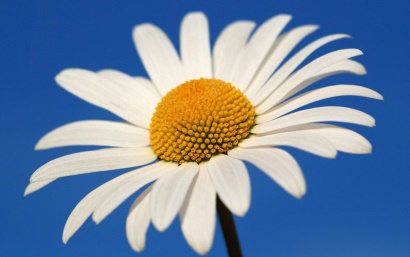 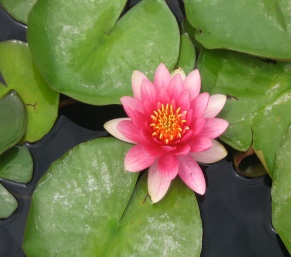 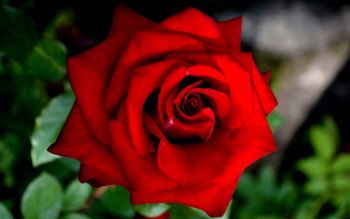 Психологиялық ахуал қалыптастыру:  3 минут«Жіптік құбыр» тренинг Оқушыларға түзу қағаз беріледі. Оны  екіге бүктейміз. Арасын сваркалап жалғағанда ұзын құбыр шығу керек. Шарикті жіберемін. Шарик құбыр бойымен жылжыйды..Ұйымдастыру кезеңі  2 минутТоптарға бөлу.Гүл суреттері  бойынша бөліну.Оқушыларға сурет қиындыларын беремін. Сурет қиындыларын құрастырғанда раушан, тұңғиық, түймедақ гүлдерінің суреттері шығуы керек.Психологиялық ахуал қалыптастыру:  3 минут«Жіптік құбыр» тренинг Оқушыларға түзу қағаз беріледі. Оны  екіге бүктейміз. Арасын сваркалап жалғағанда ұзын құбыр шығу керек. Шарикті жіберемін. Шарик құбыр бойымен жылжыйды..Ұйымдастыру кезеңі  2 минутТоптарға бөлу.Гүл суреттері  бойынша бөліну.Оқушыларға сурет қиындыларын беремін. Сурет қиындыларын құрастырғанда раушан, тұңғиық, түймедақ гүлдерінің суреттері шығуы керек.Психологиялық ахуал қалыптастыру:  3 минут«Жіптік құбыр» тренинг Оқушыларға түзу қағаз беріледі. Оны  екіге бүктейміз. Арасын сваркалап жалғағанда ұзын құбыр шығу керек. Шарикті жіберемін. Шарик құбыр бойымен жылжыйды..Ұйымдастыру кезеңі  2 минутТоптарға бөлу.Гүл суреттері  бойынша бөліну.Оқушыларға сурет қиындыларын беремін. Сурет қиындыларын құрастырғанда раушан, тұңғиық, түймедақ гүлдерінің суреттері шығуы керек.Психологиялық ахуал қалыптастыру:  3 минут«Жіптік құбыр» тренинг Оқушыларға түзу қағаз беріледі. Оны  екіге бүктейміз. Арасын сваркалап жалғағанда ұзын құбыр шығу керек. Шарикті жіберемін. Шарик құбыр бойымен жылжыйды..Ұйымдастыру кезеңі  2 минутТоптарға бөлу.Гүл суреттері  бойынша бөліну.Оқушыларға сурет қиындыларын беремін. Сурет қиындыларын құрастырғанда раушан, тұңғиық, түймедақ гүлдерінің суреттері шығуы керек.Психологиялық ахуал қалыптастыру:  3 минут«Жіптік құбыр» тренинг Оқушыларға түзу қағаз беріледі. Оны  екіге бүктейміз. Арасын сваркалап жалғағанда ұзын құбыр шығу керек. Шарикті жіберемін. Шарик құбыр бойымен жылжыйды..Ұйымдастыру кезеңі  2 минутТоптарға бөлу.Гүл суреттері  бойынша бөліну.Оқушыларға сурет қиындыларын беремін. Сурет қиындыларын құрастырғанда раушан, тұңғиық, түймедақ гүлдерінің суреттері шығуы керек.Психологиялық ахуал қалыптастыру:  3 минут«Жіптік құбыр» тренинг Оқушыларға түзу қағаз беріледі. Оны  екіге бүктейміз. Арасын сваркалап жалғағанда ұзын құбыр шығу керек. Шарикті жіберемін. Шарик құбыр бойымен жылжыйды..1-топ:Раушан2-топ:Тұңғиық3-топ:Түймедақ«Жіптік құбыр» тренинг, қағаздар, шарик.Жаңа білім10 минутБілу және түсінуБерілген мәтіндерді балалар оқып алады.Экология – тірі ағзалардың өзара және қоршаған ортамен қарым- қатынасын зерттейтін биология бөлімі. Барлық тірі ағзалар қоршаған табиғи ортасыз тіршілік ете алмайды. Ал табиғат жанды және жансыз заттардан тұрады, сондықтан барлық экологиялық факторлар негізгі екі топқа бөлінеді. Табиғаттың жансыз құрамбөліктерінің (компонент) әсерін біріктіретін факторлар абиотикалық деп аталады. Оған ауа тем- пературасы мен ылғалдылық, жергілікті жер бедері, климат ерекшелігі, ылғалдылық (өзен, көл және т.б.) болуы т.б. жатады. Абиотикалық факторларға жергілікті жерге тән жансыз табиғаттың барлық басқа көрсеткіштері кіреді. Биотикалық экологиялық факторлар – тірі ағзалардың бір-біріне әсер етуі.Адам да – тірі ағза. Бірақ адамның табиғатқа әсері соңғы 200 жыл ішінде зор болды. Сондықтан адам іс-әрекеті жеке экологиялық фактор– антропогендік фактор ретінде қарастырыла бастады. Осыған бай- ланысты заманауи экологияда экологиялық факторлардың үш  тобын: абиотикалық, биотикалық және антропогендік факторларды ажыра- тады. Біз солардың ішінде бірінші факторды қарастырайық   «Қар кесегі» әдісі(Қозғалуға және араласуға ыңғайлы болу үшін үлкен кеңістік қажет. Немесе оқушылар парталардың айналасына топтар құрып, тиісінше орындықтарды қозғалта алады.Жаттығудың сипаттамасы:Біріншіден, оқушылар жеке жауап берулері керек. Кейін жұп ақылдасып, олардың екі жауабын бір жауап етіп үйлестіреді. Кейін жұптар басқа жұптармен бірігіп, үдерісті қайталайды. Осылайша төрт,бес,алты жауап бір жауап болып біріктіріледі.)Ортақ сүрақтар:	Естеріңе түсіріңдер көктемде күннің жылынуы және күзде суықтың түсуі жылда бір мезгілде болады ма?Білу және түсінуБерілген мәтіндерді балалар оқып алады.Экология – тірі ағзалардың өзара және қоршаған ортамен қарым- қатынасын зерттейтін биология бөлімі. Барлық тірі ағзалар қоршаған табиғи ортасыз тіршілік ете алмайды. Ал табиғат жанды және жансыз заттардан тұрады, сондықтан барлық экологиялық факторлар негізгі екі топқа бөлінеді. Табиғаттың жансыз құрамбөліктерінің (компонент) әсерін біріктіретін факторлар абиотикалық деп аталады. Оған ауа тем- пературасы мен ылғалдылық, жергілікті жер бедері, климат ерекшелігі, ылғалдылық (өзен, көл және т.б.) болуы т.б. жатады. Абиотикалық факторларға жергілікті жерге тән жансыз табиғаттың барлық басқа көрсеткіштері кіреді. Биотикалық экологиялық факторлар – тірі ағзалардың бір-біріне әсер етуі.Адам да – тірі ағза. Бірақ адамның табиғатқа әсері соңғы 200 жыл ішінде зор болды. Сондықтан адам іс-әрекеті жеке экологиялық фактор– антропогендік фактор ретінде қарастырыла бастады. Осыған бай- ланысты заманауи экологияда экологиялық факторлардың үш  тобын: абиотикалық, биотикалық және антропогендік факторларды ажыра- тады. Біз солардың ішінде бірінші факторды қарастырайық   «Қар кесегі» әдісі(Қозғалуға және араласуға ыңғайлы болу үшін үлкен кеңістік қажет. Немесе оқушылар парталардың айналасына топтар құрып, тиісінше орындықтарды қозғалта алады.Жаттығудың сипаттамасы:Біріншіден, оқушылар жеке жауап берулері керек. Кейін жұп ақылдасып, олардың екі жауабын бір жауап етіп үйлестіреді. Кейін жұптар басқа жұптармен бірігіп, үдерісті қайталайды. Осылайша төрт,бес,алты жауап бір жауап болып біріктіріледі.)Ортақ сүрақтар:	Естеріңе түсіріңдер көктемде күннің жылынуы және күзде суықтың түсуі жылда бір мезгілде болады ма?Білу және түсінуБерілген мәтіндерді балалар оқып алады.Экология – тірі ағзалардың өзара және қоршаған ортамен қарым- қатынасын зерттейтін биология бөлімі. Барлық тірі ағзалар қоршаған табиғи ортасыз тіршілік ете алмайды. Ал табиғат жанды және жансыз заттардан тұрады, сондықтан барлық экологиялық факторлар негізгі екі топқа бөлінеді. Табиғаттың жансыз құрамбөліктерінің (компонент) әсерін біріктіретін факторлар абиотикалық деп аталады. Оған ауа тем- пературасы мен ылғалдылық, жергілікті жер бедері, климат ерекшелігі, ылғалдылық (өзен, көл және т.б.) болуы т.б. жатады. Абиотикалық факторларға жергілікті жерге тән жансыз табиғаттың барлық басқа көрсеткіштері кіреді. Биотикалық экологиялық факторлар – тірі ағзалардың бір-біріне әсер етуі.Адам да – тірі ағза. Бірақ адамның табиғатқа әсері соңғы 200 жыл ішінде зор болды. Сондықтан адам іс-әрекеті жеке экологиялық фактор– антропогендік фактор ретінде қарастырыла бастады. Осыған бай- ланысты заманауи экологияда экологиялық факторлардың үш  тобын: абиотикалық, биотикалық және антропогендік факторларды ажыра- тады. Біз солардың ішінде бірінші факторды қарастырайық   «Қар кесегі» әдісі(Қозғалуға және араласуға ыңғайлы болу үшін үлкен кеңістік қажет. Немесе оқушылар парталардың айналасына топтар құрып, тиісінше орындықтарды қозғалта алады.Жаттығудың сипаттамасы:Біріншіден, оқушылар жеке жауап берулері керек. Кейін жұп ақылдасып, олардың екі жауабын бір жауап етіп үйлестіреді. Кейін жұптар басқа жұптармен бірігіп, үдерісті қайталайды. Осылайша төрт,бес,алты жауап бір жауап болып біріктіріледі.)Ортақ сүрақтар:	Естеріңе түсіріңдер көктемде күннің жылынуы және күзде суықтың түсуі жылда бір мезгілде болады ма?Білу және түсінуБерілген мәтіндерді балалар оқып алады.Экология – тірі ағзалардың өзара және қоршаған ортамен қарым- қатынасын зерттейтін биология бөлімі. Барлық тірі ағзалар қоршаған табиғи ортасыз тіршілік ете алмайды. Ал табиғат жанды және жансыз заттардан тұрады, сондықтан барлық экологиялық факторлар негізгі екі топқа бөлінеді. Табиғаттың жансыз құрамбөліктерінің (компонент) әсерін біріктіретін факторлар абиотикалық деп аталады. Оған ауа тем- пературасы мен ылғалдылық, жергілікті жер бедері, климат ерекшелігі, ылғалдылық (өзен, көл және т.б.) болуы т.б. жатады. Абиотикалық факторларға жергілікті жерге тән жансыз табиғаттың барлық басқа көрсеткіштері кіреді. Биотикалық экологиялық факторлар – тірі ағзалардың бір-біріне әсер етуі.Адам да – тірі ағза. Бірақ адамның табиғатқа әсері соңғы 200 жыл ішінде зор болды. Сондықтан адам іс-әрекеті жеке экологиялық фактор– антропогендік фактор ретінде қарастырыла бастады. Осыған бай- ланысты заманауи экологияда экологиялық факторлардың үш  тобын: абиотикалық, биотикалық және антропогендік факторларды ажыра- тады. Біз солардың ішінде бірінші факторды қарастырайық   «Қар кесегі» әдісі(Қозғалуға және араласуға ыңғайлы болу үшін үлкен кеңістік қажет. Немесе оқушылар парталардың айналасына топтар құрып, тиісінше орындықтарды қозғалта алады.Жаттығудың сипаттамасы:Біріншіден, оқушылар жеке жауап берулері керек. Кейін жұп ақылдасып, олардың екі жауабын бір жауап етіп үйлестіреді. Кейін жұптар басқа жұптармен бірігіп, үдерісті қайталайды. Осылайша төрт,бес,алты жауап бір жауап болып біріктіріледі.)Ортақ сүрақтар:	Естеріңе түсіріңдер көктемде күннің жылынуы және күзде суықтың түсуі жылда бір мезгілде болады ма?Білу және түсінуБерілген мәтіндерді балалар оқып алады.Экология – тірі ағзалардың өзара және қоршаған ортамен қарым- қатынасын зерттейтін биология бөлімі. Барлық тірі ағзалар қоршаған табиғи ортасыз тіршілік ете алмайды. Ал табиғат жанды және жансыз заттардан тұрады, сондықтан барлық экологиялық факторлар негізгі екі топқа бөлінеді. Табиғаттың жансыз құрамбөліктерінің (компонент) әсерін біріктіретін факторлар абиотикалық деп аталады. Оған ауа тем- пературасы мен ылғалдылық, жергілікті жер бедері, климат ерекшелігі, ылғалдылық (өзен, көл және т.б.) болуы т.б. жатады. Абиотикалық факторларға жергілікті жерге тән жансыз табиғаттың барлық басқа көрсеткіштері кіреді. Биотикалық экологиялық факторлар – тірі ағзалардың бір-біріне әсер етуі.Адам да – тірі ағза. Бірақ адамның табиғатқа әсері соңғы 200 жыл ішінде зор болды. Сондықтан адам іс-әрекеті жеке экологиялық фактор– антропогендік фактор ретінде қарастырыла бастады. Осыған бай- ланысты заманауи экологияда экологиялық факторлардың үш  тобын: абиотикалық, биотикалық және антропогендік факторларды ажыра- тады. Біз солардың ішінде бірінші факторды қарастырайық   «Қар кесегі» әдісі(Қозғалуға және араласуға ыңғайлы болу үшін үлкен кеңістік қажет. Немесе оқушылар парталардың айналасына топтар құрып, тиісінше орындықтарды қозғалта алады.Жаттығудың сипаттамасы:Біріншіден, оқушылар жеке жауап берулері керек. Кейін жұп ақылдасып, олардың екі жауабын бір жауап етіп үйлестіреді. Кейін жұптар басқа жұптармен бірігіп, үдерісті қайталайды. Осылайша төрт,бес,алты жауап бір жауап болып біріктіріледі.)Ортақ сүрақтар:	Естеріңе түсіріңдер көктемде күннің жылынуы және күзде суықтың түсуі жылда бір мезгілде болады ма?Білу және түсінуБерілген мәтіндерді балалар оқып алады.Экология – тірі ағзалардың өзара және қоршаған ортамен қарым- қатынасын зерттейтін биология бөлімі. Барлық тірі ағзалар қоршаған табиғи ортасыз тіршілік ете алмайды. Ал табиғат жанды және жансыз заттардан тұрады, сондықтан барлық экологиялық факторлар негізгі екі топқа бөлінеді. Табиғаттың жансыз құрамбөліктерінің (компонент) әсерін біріктіретін факторлар абиотикалық деп аталады. Оған ауа тем- пературасы мен ылғалдылық, жергілікті жер бедері, климат ерекшелігі, ылғалдылық (өзен, көл және т.б.) болуы т.б. жатады. Абиотикалық факторларға жергілікті жерге тән жансыз табиғаттың барлық басқа көрсеткіштері кіреді. Биотикалық экологиялық факторлар – тірі ағзалардың бір-біріне әсер етуі.Адам да – тірі ағза. Бірақ адамның табиғатқа әсері соңғы 200 жыл ішінде зор болды. Сондықтан адам іс-әрекеті жеке экологиялық фактор– антропогендік фактор ретінде қарастырыла бастады. Осыған бай- ланысты заманауи экологияда экологиялық факторлардың үш  тобын: абиотикалық, биотикалық және антропогендік факторларды ажыра- тады. Біз солардың ішінде бірінші факторды қарастырайық   «Қар кесегі» әдісі(Қозғалуға және араласуға ыңғайлы болу үшін үлкен кеңістік қажет. Немесе оқушылар парталардың айналасына топтар құрып, тиісінше орындықтарды қозғалта алады.Жаттығудың сипаттамасы:Біріншіден, оқушылар жеке жауап берулері керек. Кейін жұп ақылдасып, олардың екі жауабын бір жауап етіп үйлестіреді. Кейін жұптар басқа жұптармен бірігіп, үдерісті қайталайды. Осылайша төрт,бес,алты жауап бір жауап болып біріктіріледі.)Ортақ сүрақтар:	Естеріңе түсіріңдер көктемде күннің жылынуы және күзде суықтың түсуі жылда бір мезгілде болады ма?Оқулық.«Қар кесегі» әдісі.Ортасы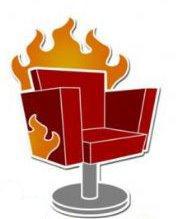 10 минутҚолдануБерілген мәтіндерді балалар оқып алады.Абиотикалық факторлар. Маңызды экологиялық факторлардың біріне қоршаған орта температурасы жатады. Жергілікті жерде тірі ағзалардың қандай бірлестігі (сообщества) қалыптасатыны температураға (құрлықта оған қоса жауын-шашын мөлшеріне) байланысты. Қоршаған ортаның температурасы – маңызды экологиялық факторлардың бірі. Экваторда ылғалдылық және Күннің қызуы  жоғары.Тағы бір маңызды абиотикалық факторға ылғалдылық жатады. Жа- уын-шашын мөлшері Жер бетіне біркелкі тарамайды. Экваторда жоғары ылғалдылық және Күннің қатты қызуынан джунгли қалыптасқан. Бұл–	аудан бірлігіне шаққанда өсімдіктер мен жануарлардың көптеген саны кездесетін ылғалды экваторлық ормандар. Бірақ экватордың Оңтүстігінде және Солтүстігінде тропиктер – жылу мөлшері экватордағы сияқты, бірақ жауын-шашын мөлшері аз аумақтар орналасқан. Бұл зоналарда негізгі шөлдер қалыптасқан. Белгілі бір аумақта қандай өсімдіктер бірлестігінің қалыптасуы жылу және ылғал мөлшерінің үйлесіміне байланысты. Ал қандай жануарлардың мекендейтіні өсімдіктерге тәуелді.Біздің ғаламшарымыздың табиғи жарығы – Күн. Барлық тірі ағзалар соның ерекшелігіне бейімделген.Жарық – температура мен ылғалдылыққа қарағанда едәуір тұрақты көрсеткіш. Ол Күнге қатысты Жердің орнына  тәуелді.Солтүстік жартышарда 22 желтоқсанға дейін күн қысқарады және міндетті түрде ұзарып, наурызда күн мен түн теңеседі, 21-нен 22 маусымға қараған түн – ең қысқа түн болып  есептеледі.Ортаның қышқылдылығы – тағы бір маңызды абиотикалық фактор. Сендер химияны оқып үйренбесеңдер де, лимон және сірке қышқылы туралы білетін шығарсыңдар. Айран, йогурт жасаған кезде сүт ашытылып, яғни оның қышқылдылығы өзгереді. Мысалы, көптеген қылқанжапырақты өсімдіктер – шырша, қарағай қышқыл ортада жақсы, ал сілтілік ортада нашар өседі. Бидай, бақша дақылдары сияқты көптеген мәдени өсімдіктер шамалы қышқыл топырақта жақсы өседі.Талдау«Ыстық орындық» орындық әдісі(Бір оқушы алдыңғы жақта, орындықтар оны айнала қоршай орналастырылады.Жаттығудың сипаттамасы:Бір оқушы алға шығып өз пікірін айтып және тақырып бойынша сұрақтарға жауап береді. Сұрақты анағұрлым мазмұнды қылу үшін, оқушылар белгілі бір пікір бойынша бірлесіп алға шығып сөйлей алады.	ҚолдануБерілген мәтіндерді балалар оқып алады.Абиотикалық факторлар. Маңызды экологиялық факторлардың біріне қоршаған орта температурасы жатады. Жергілікті жерде тірі ағзалардың қандай бірлестігі (сообщества) қалыптасатыны температураға (құрлықта оған қоса жауын-шашын мөлшеріне) байланысты. Қоршаған ортаның температурасы – маңызды экологиялық факторлардың бірі. Экваторда ылғалдылық және Күннің қызуы  жоғары.Тағы бір маңызды абиотикалық факторға ылғалдылық жатады. Жа- уын-шашын мөлшері Жер бетіне біркелкі тарамайды. Экваторда жоғары ылғалдылық және Күннің қатты қызуынан джунгли қалыптасқан. Бұл–	аудан бірлігіне шаққанда өсімдіктер мен жануарлардың көптеген саны кездесетін ылғалды экваторлық ормандар. Бірақ экватордың Оңтүстігінде және Солтүстігінде тропиктер – жылу мөлшері экватордағы сияқты, бірақ жауын-шашын мөлшері аз аумақтар орналасқан. Бұл зоналарда негізгі шөлдер қалыптасқан. Белгілі бір аумақта қандай өсімдіктер бірлестігінің қалыптасуы жылу және ылғал мөлшерінің үйлесіміне байланысты. Ал қандай жануарлардың мекендейтіні өсімдіктерге тәуелді.Біздің ғаламшарымыздың табиғи жарығы – Күн. Барлық тірі ағзалар соның ерекшелігіне бейімделген.Жарық – температура мен ылғалдылыққа қарағанда едәуір тұрақты көрсеткіш. Ол Күнге қатысты Жердің орнына  тәуелді.Солтүстік жартышарда 22 желтоқсанға дейін күн қысқарады және міндетті түрде ұзарып, наурызда күн мен түн теңеседі, 21-нен 22 маусымға қараған түн – ең қысқа түн болып  есептеледі.Ортаның қышқылдылығы – тағы бір маңызды абиотикалық фактор. Сендер химияны оқып үйренбесеңдер де, лимон және сірке қышқылы туралы білетін шығарсыңдар. Айран, йогурт жасаған кезде сүт ашытылып, яғни оның қышқылдылығы өзгереді. Мысалы, көптеген қылқанжапырақты өсімдіктер – шырша, қарағай қышқыл ортада жақсы, ал сілтілік ортада нашар өседі. Бидай, бақша дақылдары сияқты көптеген мәдени өсімдіктер шамалы қышқыл топырақта жақсы өседі.Талдау«Ыстық орындық» орындық әдісі(Бір оқушы алдыңғы жақта, орындықтар оны айнала қоршай орналастырылады.Жаттығудың сипаттамасы:Бір оқушы алға шығып өз пікірін айтып және тақырып бойынша сұрақтарға жауап береді. Сұрақты анағұрлым мазмұнды қылу үшін, оқушылар белгілі бір пікір бойынша бірлесіп алға шығып сөйлей алады.	ҚолдануБерілген мәтіндерді балалар оқып алады.Абиотикалық факторлар. Маңызды экологиялық факторлардың біріне қоршаған орта температурасы жатады. Жергілікті жерде тірі ағзалардың қандай бірлестігі (сообщества) қалыптасатыны температураға (құрлықта оған қоса жауын-шашын мөлшеріне) байланысты. Қоршаған ортаның температурасы – маңызды экологиялық факторлардың бірі. Экваторда ылғалдылық және Күннің қызуы  жоғары.Тағы бір маңызды абиотикалық факторға ылғалдылық жатады. Жа- уын-шашын мөлшері Жер бетіне біркелкі тарамайды. Экваторда жоғары ылғалдылық және Күннің қатты қызуынан джунгли қалыптасқан. Бұл–	аудан бірлігіне шаққанда өсімдіктер мен жануарлардың көптеген саны кездесетін ылғалды экваторлық ормандар. Бірақ экватордың Оңтүстігінде және Солтүстігінде тропиктер – жылу мөлшері экватордағы сияқты, бірақ жауын-шашын мөлшері аз аумақтар орналасқан. Бұл зоналарда негізгі шөлдер қалыптасқан. Белгілі бір аумақта қандай өсімдіктер бірлестігінің қалыптасуы жылу және ылғал мөлшерінің үйлесіміне байланысты. Ал қандай жануарлардың мекендейтіні өсімдіктерге тәуелді.Біздің ғаламшарымыздың табиғи жарығы – Күн. Барлық тірі ағзалар соның ерекшелігіне бейімделген.Жарық – температура мен ылғалдылыққа қарағанда едәуір тұрақты көрсеткіш. Ол Күнге қатысты Жердің орнына  тәуелді.Солтүстік жартышарда 22 желтоқсанға дейін күн қысқарады және міндетті түрде ұзарып, наурызда күн мен түн теңеседі, 21-нен 22 маусымға қараған түн – ең қысқа түн болып  есептеледі.Ортаның қышқылдылығы – тағы бір маңызды абиотикалық фактор. Сендер химияны оқып үйренбесеңдер де, лимон және сірке қышқылы туралы білетін шығарсыңдар. Айран, йогурт жасаған кезде сүт ашытылып, яғни оның қышқылдылығы өзгереді. Мысалы, көптеген қылқанжапырақты өсімдіктер – шырша, қарағай қышқыл ортада жақсы, ал сілтілік ортада нашар өседі. Бидай, бақша дақылдары сияқты көптеген мәдени өсімдіктер шамалы қышқыл топырақта жақсы өседі.Талдау«Ыстық орындық» орындық әдісі(Бір оқушы алдыңғы жақта, орындықтар оны айнала қоршай орналастырылады.Жаттығудың сипаттамасы:Бір оқушы алға шығып өз пікірін айтып және тақырып бойынша сұрақтарға жауап береді. Сұрақты анағұрлым мазмұнды қылу үшін, оқушылар белгілі бір пікір бойынша бірлесіп алға шығып сөйлей алады.	ҚолдануБерілген мәтіндерді балалар оқып алады.Абиотикалық факторлар. Маңызды экологиялық факторлардың біріне қоршаған орта температурасы жатады. Жергілікті жерде тірі ағзалардың қандай бірлестігі (сообщества) қалыптасатыны температураға (құрлықта оған қоса жауын-шашын мөлшеріне) байланысты. Қоршаған ортаның температурасы – маңызды экологиялық факторлардың бірі. Экваторда ылғалдылық және Күннің қызуы  жоғары.Тағы бір маңызды абиотикалық факторға ылғалдылық жатады. Жа- уын-шашын мөлшері Жер бетіне біркелкі тарамайды. Экваторда жоғары ылғалдылық және Күннің қатты қызуынан джунгли қалыптасқан. Бұл–	аудан бірлігіне шаққанда өсімдіктер мен жануарлардың көптеген саны кездесетін ылғалды экваторлық ормандар. Бірақ экватордың Оңтүстігінде және Солтүстігінде тропиктер – жылу мөлшері экватордағы сияқты, бірақ жауын-шашын мөлшері аз аумақтар орналасқан. Бұл зоналарда негізгі шөлдер қалыптасқан. Белгілі бір аумақта қандай өсімдіктер бірлестігінің қалыптасуы жылу және ылғал мөлшерінің үйлесіміне байланысты. Ал қандай жануарлардың мекендейтіні өсімдіктерге тәуелді.Біздің ғаламшарымыздың табиғи жарығы – Күн. Барлық тірі ағзалар соның ерекшелігіне бейімделген.Жарық – температура мен ылғалдылыққа қарағанда едәуір тұрақты көрсеткіш. Ол Күнге қатысты Жердің орнына  тәуелді.Солтүстік жартышарда 22 желтоқсанға дейін күн қысқарады және міндетті түрде ұзарып, наурызда күн мен түн теңеседі, 21-нен 22 маусымға қараған түн – ең қысқа түн болып  есептеледі.Ортаның қышқылдылығы – тағы бір маңызды абиотикалық фактор. Сендер химияны оқып үйренбесеңдер де, лимон және сірке қышқылы туралы білетін шығарсыңдар. Айран, йогурт жасаған кезде сүт ашытылып, яғни оның қышқылдылығы өзгереді. Мысалы, көптеген қылқанжапырақты өсімдіктер – шырша, қарағай қышқыл ортада жақсы, ал сілтілік ортада нашар өседі. Бидай, бақша дақылдары сияқты көптеген мәдени өсімдіктер шамалы қышқыл топырақта жақсы өседі.Талдау«Ыстық орындық» орындық әдісі(Бір оқушы алдыңғы жақта, орындықтар оны айнала қоршай орналастырылады.Жаттығудың сипаттамасы:Бір оқушы алға шығып өз пікірін айтып және тақырып бойынша сұрақтарға жауап береді. Сұрақты анағұрлым мазмұнды қылу үшін, оқушылар белгілі бір пікір бойынша бірлесіп алға шығып сөйлей алады.	ҚолдануБерілген мәтіндерді балалар оқып алады.Абиотикалық факторлар. Маңызды экологиялық факторлардың біріне қоршаған орта температурасы жатады. Жергілікті жерде тірі ағзалардың қандай бірлестігі (сообщества) қалыптасатыны температураға (құрлықта оған қоса жауын-шашын мөлшеріне) байланысты. Қоршаған ортаның температурасы – маңызды экологиялық факторлардың бірі. Экваторда ылғалдылық және Күннің қызуы  жоғары.Тағы бір маңызды абиотикалық факторға ылғалдылық жатады. Жа- уын-шашын мөлшері Жер бетіне біркелкі тарамайды. Экваторда жоғары ылғалдылық және Күннің қатты қызуынан джунгли қалыптасқан. Бұл–	аудан бірлігіне шаққанда өсімдіктер мен жануарлардың көптеген саны кездесетін ылғалды экваторлық ормандар. Бірақ экватордың Оңтүстігінде және Солтүстігінде тропиктер – жылу мөлшері экватордағы сияқты, бірақ жауын-шашын мөлшері аз аумақтар орналасқан. Бұл зоналарда негізгі шөлдер қалыптасқан. Белгілі бір аумақта қандай өсімдіктер бірлестігінің қалыптасуы жылу және ылғал мөлшерінің үйлесіміне байланысты. Ал қандай жануарлардың мекендейтіні өсімдіктерге тәуелді.Біздің ғаламшарымыздың табиғи жарығы – Күн. Барлық тірі ағзалар соның ерекшелігіне бейімделген.Жарық – температура мен ылғалдылыққа қарағанда едәуір тұрақты көрсеткіш. Ол Күнге қатысты Жердің орнына  тәуелді.Солтүстік жартышарда 22 желтоқсанға дейін күн қысқарады және міндетті түрде ұзарып, наурызда күн мен түн теңеседі, 21-нен 22 маусымға қараған түн – ең қысқа түн болып  есептеледі.Ортаның қышқылдылығы – тағы бір маңызды абиотикалық фактор. Сендер химияны оқып үйренбесеңдер де, лимон және сірке қышқылы туралы білетін шығарсыңдар. Айран, йогурт жасаған кезде сүт ашытылып, яғни оның қышқылдылығы өзгереді. Мысалы, көптеген қылқанжапырақты өсімдіктер – шырша, қарағай қышқыл ортада жақсы, ал сілтілік ортада нашар өседі. Бидай, бақша дақылдары сияқты көптеген мәдени өсімдіктер шамалы қышқыл топырақта жақсы өседі.Талдау«Ыстық орындық» орындық әдісі(Бір оқушы алдыңғы жақта, орындықтар оны айнала қоршай орналастырылады.Жаттығудың сипаттамасы:Бір оқушы алға шығып өз пікірін айтып және тақырып бойынша сұрақтарға жауап береді. Сұрақты анағұрлым мазмұнды қылу үшін, оқушылар белгілі бір пікір бойынша бірлесіп алға шығып сөйлей алады.	ҚолдануБерілген мәтіндерді балалар оқып алады.Абиотикалық факторлар. Маңызды экологиялық факторлардың біріне қоршаған орта температурасы жатады. Жергілікті жерде тірі ағзалардың қандай бірлестігі (сообщества) қалыптасатыны температураға (құрлықта оған қоса жауын-шашын мөлшеріне) байланысты. Қоршаған ортаның температурасы – маңызды экологиялық факторлардың бірі. Экваторда ылғалдылық және Күннің қызуы  жоғары.Тағы бір маңызды абиотикалық факторға ылғалдылық жатады. Жа- уын-шашын мөлшері Жер бетіне біркелкі тарамайды. Экваторда жоғары ылғалдылық және Күннің қатты қызуынан джунгли қалыптасқан. Бұл–	аудан бірлігіне шаққанда өсімдіктер мен жануарлардың көптеген саны кездесетін ылғалды экваторлық ормандар. Бірақ экватордың Оңтүстігінде және Солтүстігінде тропиктер – жылу мөлшері экватордағы сияқты, бірақ жауын-шашын мөлшері аз аумақтар орналасқан. Бұл зоналарда негізгі шөлдер қалыптасқан. Белгілі бір аумақта қандай өсімдіктер бірлестігінің қалыптасуы жылу және ылғал мөлшерінің үйлесіміне байланысты. Ал қандай жануарлардың мекендейтіні өсімдіктерге тәуелді.Біздің ғаламшарымыздың табиғи жарығы – Күн. Барлық тірі ағзалар соның ерекшелігіне бейімделген.Жарық – температура мен ылғалдылыққа қарағанда едәуір тұрақты көрсеткіш. Ол Күнге қатысты Жердің орнына  тәуелді.Солтүстік жартышарда 22 желтоқсанға дейін күн қысқарады және міндетті түрде ұзарып, наурызда күн мен түн теңеседі, 21-нен 22 маусымға қараған түн – ең қысқа түн болып  есептеледі.Ортаның қышқылдылығы – тағы бір маңызды абиотикалық фактор. Сендер химияны оқып үйренбесеңдер де, лимон және сірке қышқылы туралы білетін шығарсыңдар. Айран, йогурт жасаған кезде сүт ашытылып, яғни оның қышқылдылығы өзгереді. Мысалы, көптеген қылқанжапырақты өсімдіктер – шырша, қарағай қышқыл ортада жақсы, ал сілтілік ортада нашар өседі. Бидай, бақша дақылдары сияқты көптеген мәдени өсімдіктер шамалы қышқыл топырақта жақсы өседі.Талдау«Ыстық орындық» орындық әдісі(Бір оқушы алдыңғы жақта, орындықтар оны айнала қоршай орналастырылады.Жаттығудың сипаттамасы:Бір оқушы алға шығып өз пікірін айтып және тақырып бойынша сұрақтарға жауап береді. Сұрақты анағұрлым мазмұнды қылу үшін, оқушылар белгілі бір пікір бойынша бірлесіп алға шығып сөйлей алады.	Оқулық,қабырғаға ілінген ватмандар, түрлі-түсті маркерлер«Ыстық орындық» орындық әдісі, сұрақтар, орындық.Сергіту сәті2 минут«Қаражорға» биі«Қаражорға» биі«Қаражорға» биі«Қаражорға» биі«Қаражорға» биі«Қаражорға» биіОқушылар би билеп сергіп қалады.Аяқталуы Сабақты бекіту10 минутСинтез  «Ойлан – жұптас – бөліс» әдісіЭкологиялық факторлардың табиғат зоналарының пайда болуына әсерін анықтаңдар.Өсімдіктердің кейбір түрлерінің дамуына қышқылдықтың әсерін баға- лаңдар.Сүт және сүт өнімдерінің қышқылдылығы олардың қасиетін қалай анық- тайтынына баға беріңдер.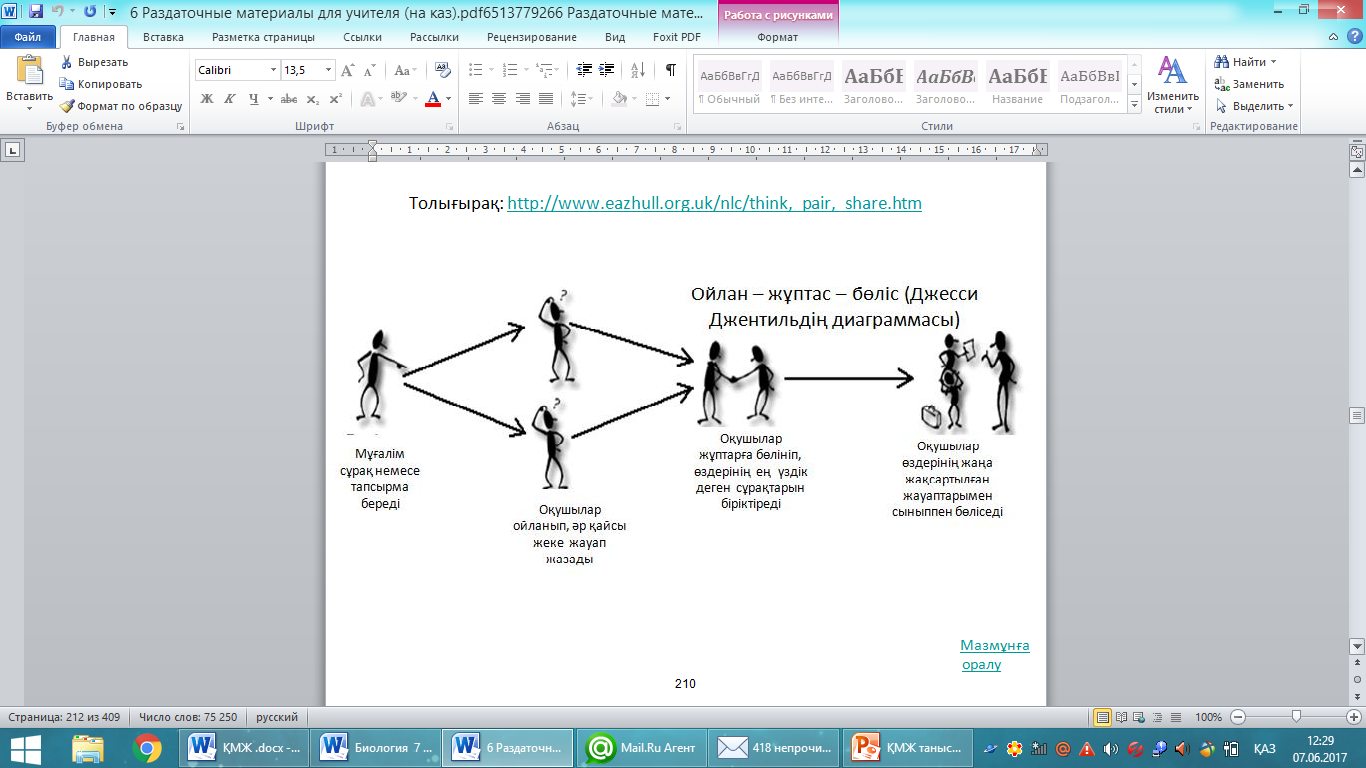 «Шеңбердегі доп» әдісіОқушылар шеңберлене отырып, бір-біріне кішкене допты лақтырады.  Доп қолына тиген оқушы жаңа білім туралы  бір сөйлем айтады.Синтез  «Ойлан – жұптас – бөліс» әдісіЭкологиялық факторлардың табиғат зоналарының пайда болуына әсерін анықтаңдар.Өсімдіктердің кейбір түрлерінің дамуына қышқылдықтың әсерін баға- лаңдар.Сүт және сүт өнімдерінің қышқылдылығы олардың қасиетін қалай анық- тайтынына баға беріңдер.«Шеңбердегі доп» әдісіОқушылар шеңберлене отырып, бір-біріне кішкене допты лақтырады.  Доп қолына тиген оқушы жаңа білім туралы  бір сөйлем айтады.Синтез  «Ойлан – жұптас – бөліс» әдісіЭкологиялық факторлардың табиғат зоналарының пайда болуына әсерін анықтаңдар.Өсімдіктердің кейбір түрлерінің дамуына қышқылдықтың әсерін баға- лаңдар.Сүт және сүт өнімдерінің қышқылдылығы олардың қасиетін қалай анық- тайтынына баға беріңдер.«Шеңбердегі доп» әдісіОқушылар шеңберлене отырып, бір-біріне кішкене допты лақтырады.  Доп қолына тиген оқушы жаңа білім туралы  бір сөйлем айтады.Синтез  «Ойлан – жұптас – бөліс» әдісіЭкологиялық факторлардың табиғат зоналарының пайда болуына әсерін анықтаңдар.Өсімдіктердің кейбір түрлерінің дамуына қышқылдықтың әсерін баға- лаңдар.Сүт және сүт өнімдерінің қышқылдылығы олардың қасиетін қалай анық- тайтынына баға беріңдер.«Шеңбердегі доп» әдісіОқушылар шеңберлене отырып, бір-біріне кішкене допты лақтырады.  Доп қолына тиген оқушы жаңа білім туралы  бір сөйлем айтады.Синтез  «Ойлан – жұптас – бөліс» әдісіЭкологиялық факторлардың табиғат зоналарының пайда болуына әсерін анықтаңдар.Өсімдіктердің кейбір түрлерінің дамуына қышқылдықтың әсерін баға- лаңдар.Сүт және сүт өнімдерінің қышқылдылығы олардың қасиетін қалай анық- тайтынына баға беріңдер.«Шеңбердегі доп» әдісіОқушылар шеңберлене отырып, бір-біріне кішкене допты лақтырады.  Доп қолына тиген оқушы жаңа білім туралы  бір сөйлем айтады.Синтез  «Ойлан – жұптас – бөліс» әдісіЭкологиялық факторлардың табиғат зоналарының пайда болуына әсерін анықтаңдар.Өсімдіктердің кейбір түрлерінің дамуына қышқылдықтың әсерін баға- лаңдар.Сүт және сүт өнімдерінің қышқылдылығы олардың қасиетін қалай анық- тайтынына баға беріңдер.«Шеңбердегі доп» әдісіОқушылар шеңберлене отырып, бір-біріне кішкене допты лақтырады.  Доп қолына тиген оқушы жаңа білім туралы  бір сөйлем айтады.«Ойлан – жұптас – бөліс» әдісіШеңберге отырғызу, доп.Бағалау5 минутКері байланыс3 минутБағалау парақшасы  Дұрыс жауапқа 5 балл.«Сабақтағы проблемалар» кестесіБағалау парақшасы  Дұрыс жауапқа 5 балл.«Сабақтағы проблемалар» кестесіБағалау парақшасы  Дұрыс жауапқа 5 балл.«Сабақтағы проблемалар» кестесіБағалау парақшасы  Дұрыс жауапқа 5 балл.«Сабақтағы проблемалар» кестесіБағалау парақшасы  Дұрыс жауапқа 5 балл.«Сабақтағы проблемалар» кестесіБағалау парақшасы  Дұрыс жауапқа 5 балл.«Сабақтағы проблемалар» кестесіБағалау парақшасыСабақтағы проблемаларкестесіҚосымша  ақпаратҚосымша  ақпаратҚосымша  ақпаратҚосымша  ақпаратҚосымша  ақпаратҚосымша  ақпаратҚосымша  ақпаратҚосымша  ақпаратСаралау – Сіз қосымшаКөмеккөрсетуді қалайжоспарлайсыз? Сізқабілеті жоғарыоқушыларға тапсырманыкүрделендіруді қалайжоспарлайсыз?Саралау – Сіз қосымшаКөмеккөрсетуді қалайжоспарлайсыз? Сізқабілеті жоғарыоқушыларға тапсырманыкүрделендіруді қалайжоспарлайсыз?Саралау – Сіз қосымшаКөмеккөрсетуді қалайжоспарлайсыз? Сізқабілеті жоғарыоқушыларға тапсырманыкүрделендіруді қалайжоспарлайсыз?Бағалау - ОқушылардыңҮйренгенін тексерудіҚалай жоспарлайсыз?Бағалау - ОқушылардыңҮйренгенін тексерудіҚалай жоспарлайсыз?Бағалау - ОқушылардыңҮйренгенін тексерудіҚалай жоспарлайсыз?Пəнаралық байланысҚауіпсіздік жəне еңбектіҚорғау ережелеріАКТ-мен байланысҚұндылықтардағыбайланысПəнаралық байланысҚауіпсіздік жəне еңбектіҚорғау ережелеріАКТ-мен байланысҚұндылықтардағыбайланысРефлексияСабақ / оқумақсаттарышынайыма?Бүгін оқушыларне білді?СыныптағыахуалҚандай болды?Мен жоспарлағанСаралау шараларытиімді болды ма?Мен берілгенУақыт ішіндеүлгердімбе? Менөз жоспарымақандай түзетулеренгіздім жəненеліктен?РефлексияСабақ / оқумақсаттарышынайыма?Бүгін оқушыларне білді?СыныптағыахуалҚандай болды?Мен жоспарлағанСаралау шараларытиімді болды ма?Мен берілгенУақыт ішіндеүлгердімбе? Менөз жоспарымақандай түзетулеренгіздім жəненеліктен?РефлексияСабақ / оқумақсаттарышынайыма?Бүгін оқушыларне білді?СыныптағыахуалҚандай болды?Мен жоспарлағанСаралау шараларытиімді болды ма?Мен берілгенУақыт ішіндеүлгердімбе? Менөз жоспарымақандай түзетулеренгіздім жəненеліктен?Төмендегі бос ұяшыққа сабақ туралы өз пікіріңізді жазыңыз.Сол ұяшықтағы Сіздің сабағыңыздың тақырыбына сəйкесКелетін сұрақтарға жауап беріңіз.Төмендегі бос ұяшыққа сабақ туралы өз пікіріңізді жазыңыз.Сол ұяшықтағы Сіздің сабағыңыздың тақырыбына сəйкесКелетін сұрақтарға жауап беріңіз.Төмендегі бос ұяшыққа сабақ туралы өз пікіріңізді жазыңыз.Сол ұяшықтағы Сіздің сабағыңыздың тақырыбына сəйкесКелетін сұрақтарға жауап беріңіз.Төмендегі бос ұяшыққа сабақ туралы өз пікіріңізді жазыңыз.Сол ұяшықтағы Сіздің сабағыңыздың тақырыбына сəйкесКелетін сұрақтарға жауап беріңіз.Төмендегі бос ұяшыққа сабақ туралы өз пікіріңізді жазыңыз.Сол ұяшықтағы Сіздің сабағыңыздың тақырыбына сəйкесКелетін сұрақтарға жауап беріңіз.Қорытынды бағамдауҚандай екі нəрсе табысты болды (оқытуды да, оқуды да ескеріңіз)?1:2:Қандай екі нəрсе сабақты жақсарта алды (оқытуды да, оқуды да ескеріңіз)?1:2:Сабақ барысында мен сынып немесе жекелеген оқушылар туралы менің келесі сабағымдыЖетілдіруге көмектесетін не білдім?Қорытынды бағамдауҚандай екі нəрсе табысты болды (оқытуды да, оқуды да ескеріңіз)?1:2:Қандай екі нəрсе сабақты жақсарта алды (оқытуды да, оқуды да ескеріңіз)?1:2:Сабақ барысында мен сынып немесе жекелеген оқушылар туралы менің келесі сабағымдыЖетілдіруге көмектесетін не білдім?Қорытынды бағамдауҚандай екі нəрсе табысты болды (оқытуды да, оқуды да ескеріңіз)?1:2:Қандай екі нəрсе сабақты жақсарта алды (оқытуды да, оқуды да ескеріңіз)?1:2:Сабақ барысында мен сынып немесе жекелеген оқушылар туралы менің келесі сабағымдыЖетілдіруге көмектесетін не білдім?Қорытынды бағамдауҚандай екі нəрсе табысты болды (оқытуды да, оқуды да ескеріңіз)?1:2:Қандай екі нəрсе сабақты жақсарта алды (оқытуды да, оқуды да ескеріңіз)?1:2:Сабақ барысында мен сынып немесе жекелеген оқушылар туралы менің келесі сабағымдыЖетілдіруге көмектесетін не білдім?Қорытынды бағамдауҚандай екі нəрсе табысты болды (оқытуды да, оқуды да ескеріңіз)?1:2:Қандай екі нəрсе сабақты жақсарта алды (оқытуды да, оқуды да ескеріңіз)?1:2:Сабақ барысында мен сынып немесе жекелеген оқушылар туралы менің келесі сабағымдыЖетілдіруге көмектесетін не білдім?Қорытынды бағамдауҚандай екі нəрсе табысты болды (оқытуды да, оқуды да ескеріңіз)?1:2:Қандай екі нəрсе сабақты жақсарта алды (оқытуды да, оқуды да ескеріңіз)?1:2:Сабақ барысында мен сынып немесе жекелеген оқушылар туралы менің келесі сабағымдыЖетілдіруге көмектесетін не білдім?Қорытынды бағамдауҚандай екі нəрсе табысты болды (оқытуды да, оқуды да ескеріңіз)?1:2:Қандай екі нəрсе сабақты жақсарта алды (оқытуды да, оқуды да ескеріңіз)?1:2:Сабақ барысында мен сынып немесе жекелеген оқушылар туралы менің келесі сабағымдыЖетілдіруге көмектесетін не білдім?Қорытынды бағамдауҚандай екі нəрсе табысты болды (оқытуды да, оқуды да ескеріңіз)?1:2:Қандай екі нəрсе сабақты жақсарта алды (оқытуды да, оқуды да ескеріңіз)?1:2:Сабақ барысында мен сынып немесе жекелеген оқушылар туралы менің келесі сабағымдыЖетілдіруге көмектесетін не білдім?